                ҠАРАР                                                                          РЕШЕНИЕОб отчете председателя постоянной комиссии Совета сельского поселения Нижнеташлинский сельсовет муниципального района Шаранский район Республики Башкортостанпо вопросам экономики, финансам,  бюджету, налоговой политике, по управлению муниципальной собственностью и земельным отношениям за 2022 год.В соответствии со ст. 16, 23 Положения о постоянных комиссиях Совета сельского поселения Нижнеташлинский сельсовет муниципального района Шаранский район Республики Башкортостан, рассмотрев отчет о деятельности постоянной комиссии Совета по вопросам экономики, финансам,  бюджету, налоговой политике, по управлению муниципальной собственностью и земельным отношениям, Совет сельского поселения Нижнеташлинский сельсовет муниципального района Шаранский район Республики Башкортостан решил:1. Отчет председателя комиссии о деятельности постоянной комиссии Совета по вопросам экономики, финансам,  бюджету, налоговой политике, по управлению муниципальной собственностью и земельным отношениям за 2022 год принять к сведению.2. Рекомендовать комиссии шире информировать население о своей деятельности через средства массовой информации.Глава сельского поселения Нижнеташлинский сельсовет муниципального района Шаранский районРеспублики Башкортостан                                                           Г.С.Гарифуллина    с.Нижние Ташлы«17» марта 2023 года№46/336 Приложение 1к решению Совета сельского поселения Нижнеташлинский сельсоветот 21.03.2023 г. № 46/336Отчето работе комиссии Совета сельского поселения Нижнеташлинский сельсовет муниципального района Шаранский район Республики Башкортостан по вопросам экономики, финансам,  бюджету, налоговой политике, по управлению муниципальной собственностью и земельным отношениям за 2022 годКомиссия Совета по вопросам экономики, финансам,  бюджету, налоговой политике, по управлению муниципальной собственностью и земельным отношениям в соответствии с законодательством, Уставом сельского поселения Нижнеташлинский сельсовет муниципального района Шаранский район Республики Башкортостан, сформирована на первом заседании Совета и приступила к исполнению своих полномочий в сентябре 2019 года. В составе комиссии 3 депутата. Председателем комиссии избран Иксанов Мират Канифович.Предметы ведения и порядок деятельности установлены Регламентом Совета сельского поселения Нижнеташлинский сельсовет муниципального района Шаранский район Республики Башкортостан и Положением о постоянных комиссиях Совета сельского поселения Нижнеташлинский сельсовет муниципального района Шаранский район Республики Башкортостан.Организацию работы постоянной комиссии обеспечивает председатель Совета, координирует ее деятельность  Совет сельского поселения Нижнеташлинский сельсовет. Подготовку и проведение заседаний комиссий, подготовку к рассмотрению проектов решений Совета, постановлений  и решений постоянной комиссии, консультирование депутатов по правовым и иным вопросам и изучение ими законодательства обеспечивает управляющий делами.  Согласно вопросам ведения комиссии постоянная комиссия составляла заключения на проекты решений Совета, участвовала в разработке программ, положений и порядков. Комиссией рассмотрены и приняты решения - Об отчете исполнения бюджета,  о внесении изменений в бюджет, о проекте бюджета сельского поселения Нижнеташлинский сельсовет муниципального района Шаранский район Республики Башкортостан на 2022 год и на плановый период 2023 и 2024 годов; - О внесении изменений в Положение о бюджетном процессе в сельском поселении Нижнеташлинский сельсовет муниципального района Шаранский район Республики Башкортостан: - О внесении изменений Порядок управления и распоряжения муниципальным имуществом сельского поселения Нижнеташлинский сельсовет муниципального района Шаранский район Республики Башкортостан; - О бюджете сельского поселения Нижнеташлинский сельсовет муниципального района Шаранский район Республики Башкортостан на 2022 год и на плановый период 2023 и 2024 годов; - О внесении изменений в Правила землепользования и застройки в сельском поселении Нижнеташлинский сельсовет  муниципального района Шаранский район Республики Башкортостан.Заседания комиссии Совета проводились открыто, гласно. Комиссией рассмотрены и приняты решения.Одна из функций работы комиссии - обеспечение контроля за выполнением принятых решений. По поручению Совета комиссия обеспечивает контроль над  решениями. Информирование избирателей через средства массовой информации о работе комиссии оставляет желать лучшего. Все члены комиссии поручения выполняли добросовестно. Организационное, материально-техническое, правовое обеспечение в работе комиссии осуществил аппарат Совета сельского поселения Нижнеташлинский сельсовет муниципального района Шаранский район Республики Башкортостан.Дальнейшая работа комиссии будет осуществляться в строгом соответствии с утвержденным планом комиссии на 2023 год и будет направлена на исполнение функций, возложенных Советом сельского поселения Нижнеташлинский сельсовет муниципального района Шаранский район Республики Башкортостан.Председатель  комиссии:                                          Иксанов М.К.БАШКОРТОСТАН РЕСПУБЛИКАҺЫШАРАН РАЙОНЫМУНИЦИПАЛЬ РАЙОНЫТУБЭНГЕ ТАШЛЫ АУЫЛ СОВЕТЫАУЫЛ БИЛӘМӘҺЕ СОВЕТЫ452645, Шаран районы, Тубэнге Ташлы ауылы, Жину урамы, 20Тел.(34769) 2-51-49, факс (34769) 2-51-49E-mail:ntashss@yandex.ru, http://ntashly.sharan-sovet.ruИНН 0251000863, ОГРН 1020200612805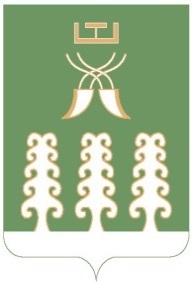 РЕСПУБЛИКА БАШКОРТОСТАНМУНИЦИПАЛЬНЫЙ РАЙОНШАРАНСКИЙ РАЙОНСОВЕТ СЕЛЬСКОГО ПОСЕЛЕНИЯНИЖНЕТАШЛИНСКИЙ СЕЛЬСОВЕТ452645, Шаранский район, с.Нижние Ташлы, ул.Победы, 20Тел.(34769) 2-51-49, факс (34769) 2-51-49E-mail:ntashss@yandex.ru, http://ntashly.sharan-sovet.ruИНН 0251000863, ОГРН 1020200612805